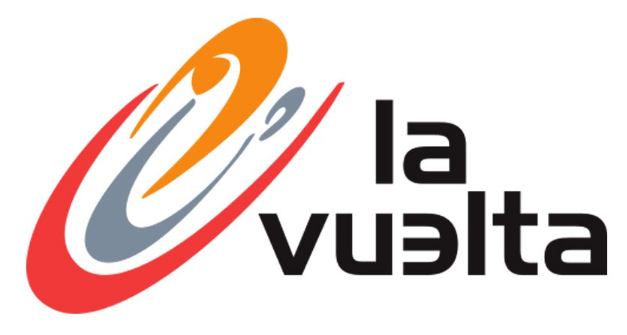 De spelregels:1. Iedere deelnemer levert uiterlijk zaterdag 25 augustus a.s. vóór 12.00 uur een lijst in met 25 renners per e-mail in bij Vuelta-directeur Felix Levitan. Mailadres: hettourspelvanwestbrabant@ziggo.nl. Liefst de rugnummers erbij vermelden. Deze zijn normaliter op de vrijdag beschikbaar op de officiële pagina van de Ronde van Spanje: www.lavuelta.esFelix geeft ze ook aan jullie door zodra ze bekend zijn.2. Voor de puntentelling kijken we naar de eerste 20 renners in de etappe-uitslag. Als je op jouw lijst de etappewinnaar hebt staan (het maakt niet uit op welke plaats de renner op je lijst staat) krijg je hier 20 punten voor, en zo naar beneden tot 1 punt voor de nummer 20 van de etappe-uitslag.3. Het eindklassement van La Vuelta a España telt driemaal zo zwaar als de etappes.4.We werken we met DAGprijzen, er is een Bergklassement en het Groene Trui-klassement.*  Voor de dagprijzen kijken we naar het aantal behaalde punten per dag (totaal dus 20 keer)* Voor het Bergklassement kijken we naar het totaal aantal punten wat behaald wordt in de    etappes:      4 (op 28 aug.),   9 (op 2 sept.),    13 (op 7 sept.),    14 (op 8 sept.),         15 (op 9 sept.),   17 (op 12 sept.),    19 (op 14 sept.)     en      20 (op 15 sept.)     * Voor Het Groene Truiklassement kijken we naar het totaal aantal punten wat     behaald wordt in de etappes:    3 (op 27 aug.),     5 (op 29 aug.),    6 (op 30 aug.)     8 (op 1 sept.),        10 (op 4 sept.),   12 (op 6 sept.),     18 (op 13 sept.)     en    21 (op 16 sept.)5. Het inschrijfgeld bedraagt slechts € 5,00 en dient bij inlevering van je lijst voldaan te worden. Gelieve over te maken op rekeningnummer NL77 RABO 0140 5048 18  t.n.v. JMP Kerstens. Er zullen prijzen zijn voor de DAGzeges, het Groene Truiklassement, het Bergklassement en voor het Algemeen Klassement (Rode Trui) is er prijs. Felix zal in de eerste Vuelta-week aangeven hoe het prijzengeld verdeeld gaat worden.Het gewonnen prijzengeld zal na afloop van La Vuelta 2018 worden overgemaakt.8. De officiële uitslag die op www.lavuelta.es (de officiële La Vuelta a España-site) wordt vermeld is geldend. 9. Je treft bijgaand 2 lijsten. 1 exemplaar is om in te leveren (Graag (als het kan) rugnummers vermelden). Het andere exemplaar is voor jezelf om je eigen puntentelling bij te houden. Gedurende de La Vuelta zal Felix proberen om enkele van hét Vuelta-nieuws.  Input, anekdotes, foto’s etc.  hiervoor zijn dan altijd welkom natuurlijk!!10. We maken er een gezellig spel van, waarbij de eeuwige roem uiteraard dé prijs is om mee te doen. En waar de reglementen niet in voorzien beslist jullie Vuelta-directeur: Felix Levitan.11. Deelname is alleen mogelijk voor familie, vrienden, kennissen, (ex-)collega’s van en genodigden door 'le directeur sportif' Felix Levitan.Mochten er vragen zijn, meld je dan gerust bij Felix.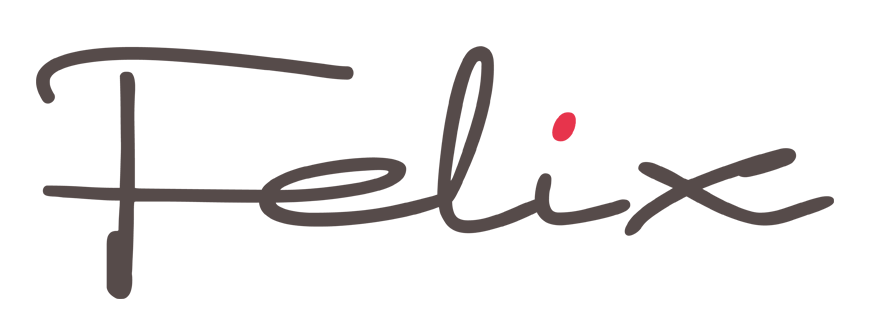 